Миротворческая акция «Декада добрых дел для устойчивого развития 2021» в МБОУ СОШ№37.1 декабря- Всемирный день борьбы со СПИДом: волонтёрская лекторская группа в 6-9 классах прочитали лекции о том, что такое СПИД. В 1-4 классах провели конкурс рисунков.3 декабря- Международный день инвалида. В школе был проведён единый классный час «Уроки доброты».4 декабря – «Маленькие герои большой войны». Юнармейцы 5а класса провели открытое мероприятие о героях войны.6 декабря — Международный день добровольцев во имя экономического и социального развития. 7 декабря- 80-ая годовщина Московской битвы. Классный руководитель  9а класса Тиникашвили С.Т. провела мероприятие, посвящённое этой дате.9 декабря- проведён  конкурс рисунков на тему «Герой России! Какой он?». Юнармейцы 8б класса провели открытое мероприятие о героях Отечества. 07.12. в школе был проведён единый классный час. На классных часах были показаны презентации. Обучающиеся принимали активное участие в обсуждении докладов, которые читали их одноклассники. В кабинетах были оформлены стенды с рисункамиС 01.12 по 11.12-  была организована тематическая выставки книг «День героев Отечества»10 декабря- Международный день прав человека: 11 декабря в школе был проведён единый классный час. На классных часах были показаны презентации. Обучающиеся принимали активное участие в обсуждении докладов, которые читали их одноклассники. В кабинетах были оформлены стенды с рисунками, были проведены лекции, беседы, круглые столы с учащимися 9-11-х классов на темы: «Правовая и дисциплинарная ответственность », «Толерантность - принципы толерантного поведения», «Профилактика  экстремизма и маргинального образа жизни в молодёжной среде».МБОУ СОШ№37 участвует с проведении субботников по благоустройству школьного двора и близлежащих территорий.Волонтёры и миротворцы оказывают посильную помощь пожилым людям.Заместитель директора по ВР  Халина В.Е.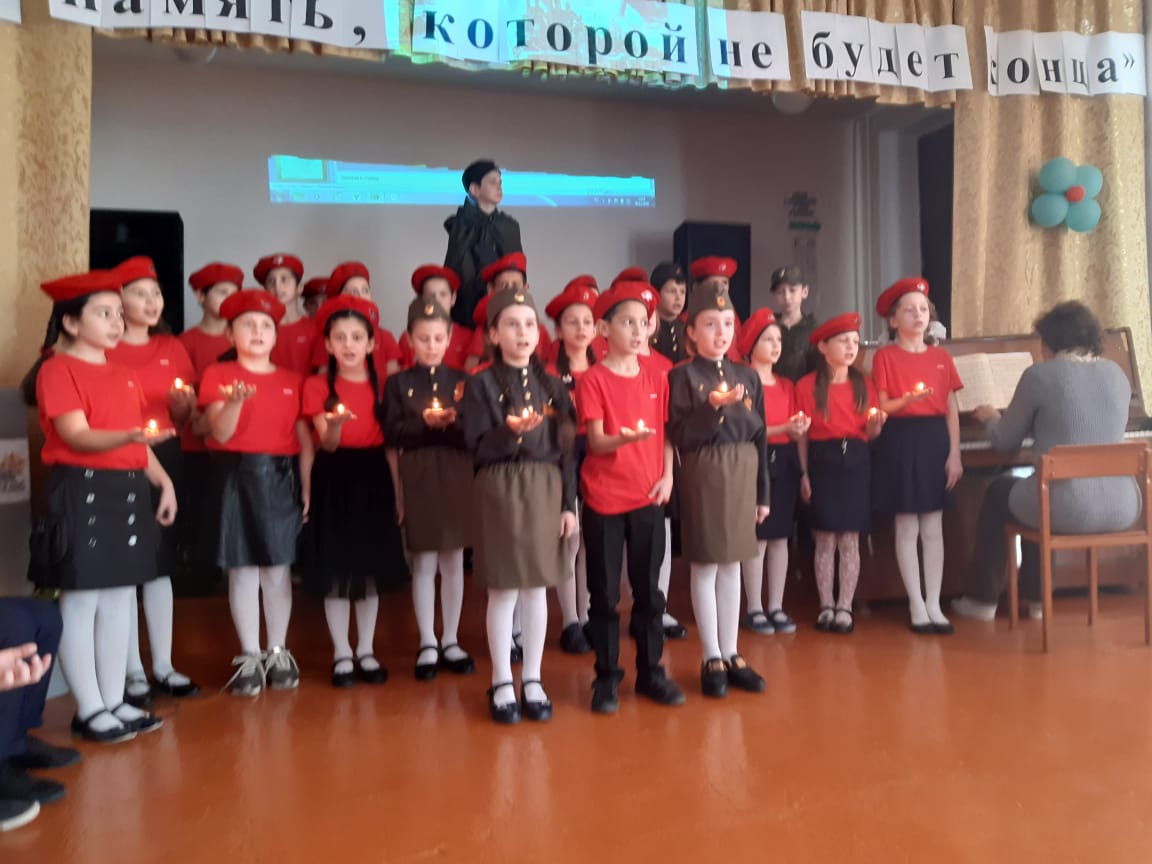 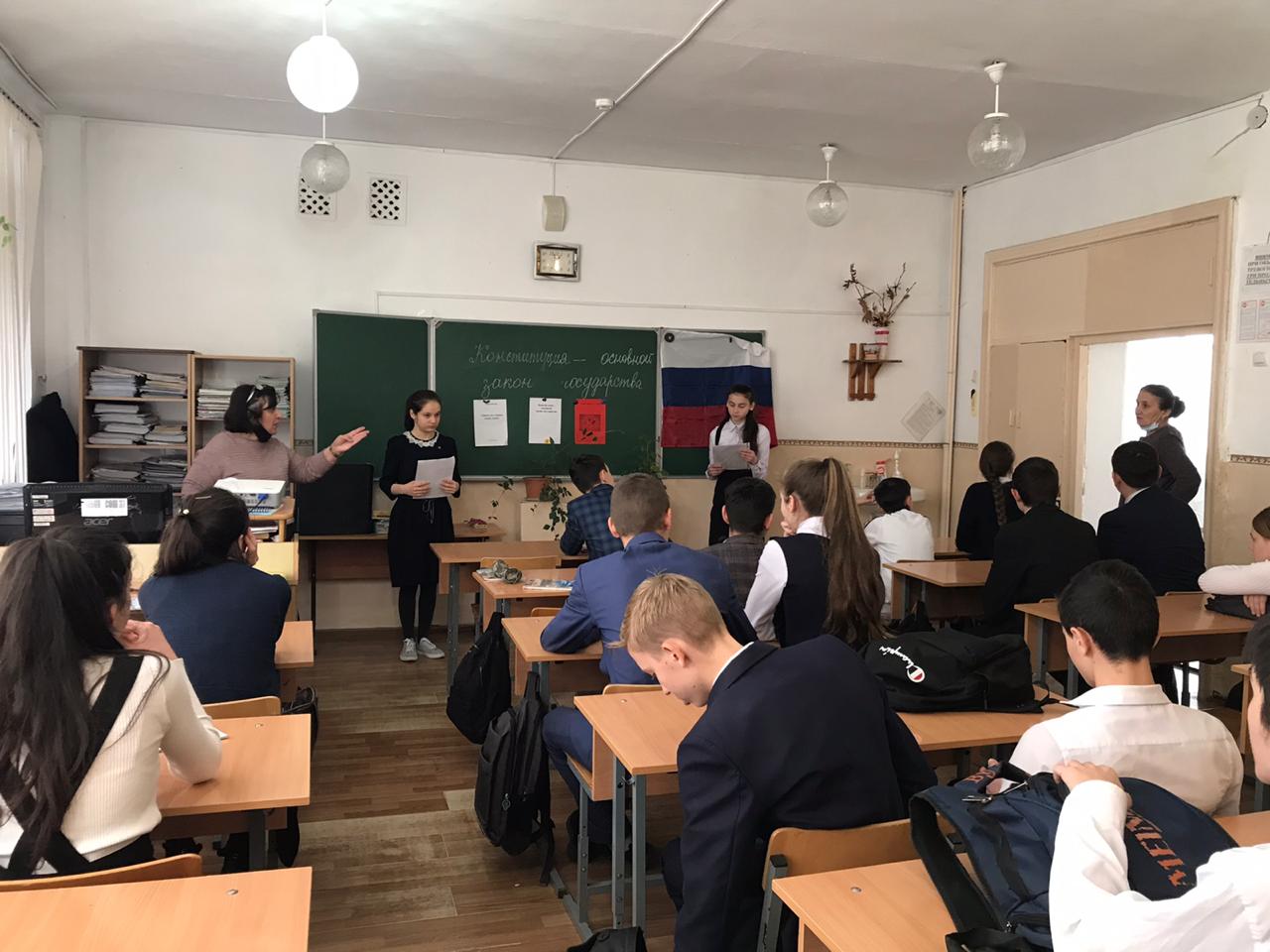 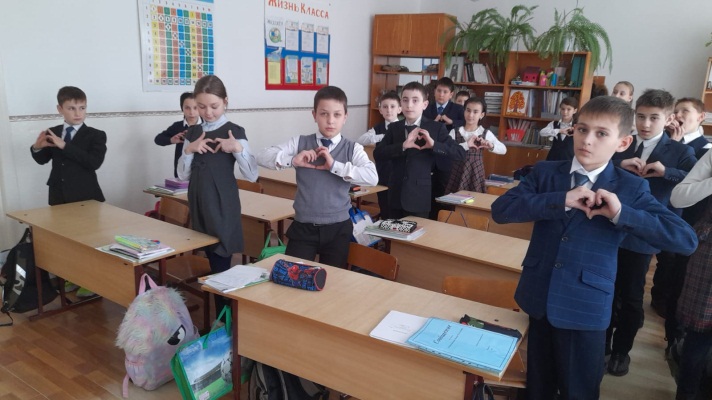 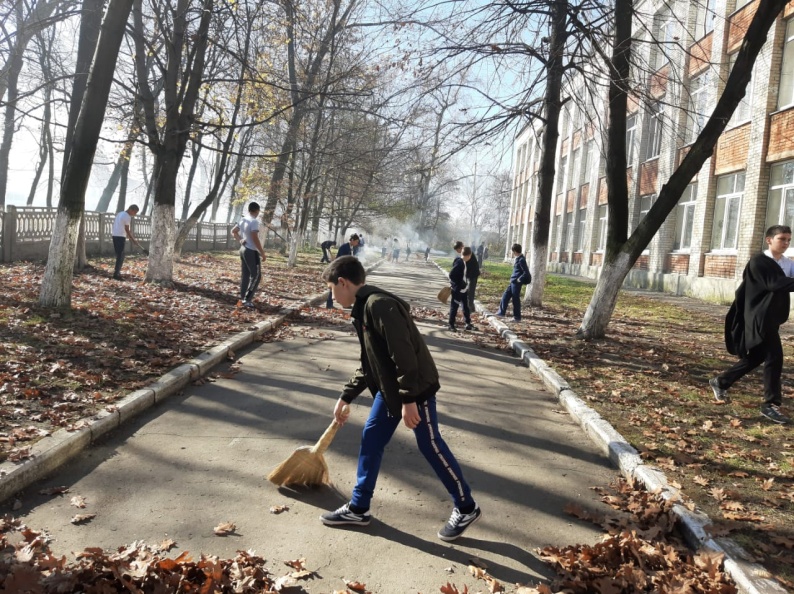 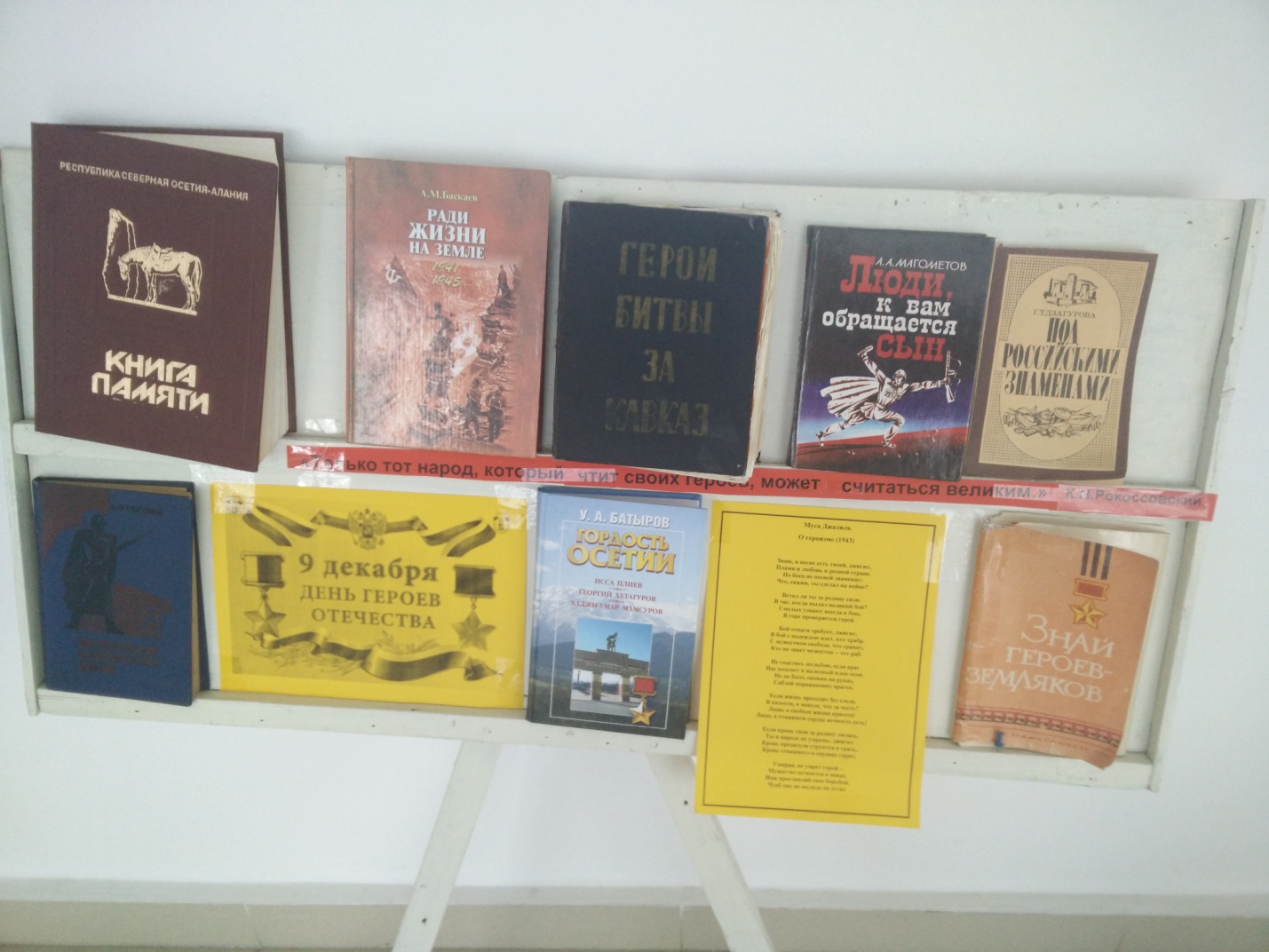 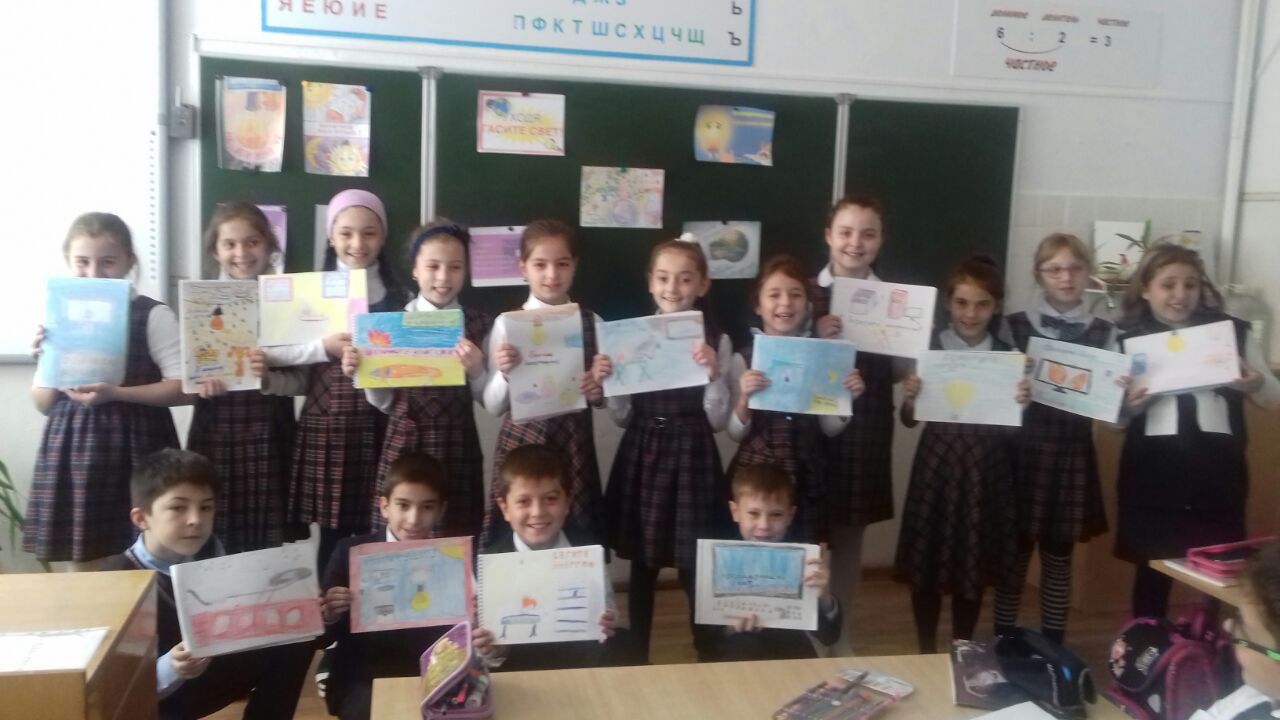 